RCT Referral form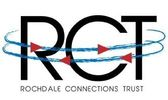 RCT InformationTo be completed by RCT staff onlyReferral received date:Key worker assigned:Client contacted by: (time/date)Initial meeting arranged: (date/time)Notes:Referrer’s DetailsTo be completed by referrerCourse referring to:Name of referrer:Position:Referrer’s contact details: (Mobile No. & email address)Date of Referral:Client’s DetailsTo be completed by referrerFirst Name:Surname:Miss/Mrs/Ms/MrAddress:Post Code:Phone Number:Email address:D:O:BNEET and aged 18 to 24?Disability/medical issuesEthnicity/NationalityKnown risk factors(previous convictions)Children’s names and D.O.B:Where does the child live?Are they on any plans? (i.e CIN, CP, PLO)Partner/Ex-partner details?(e.g. name, address, risk factors, convictions)Reason for referral